Наказ «Ремонт проезда по ул. Сумская, 453- ул. Дачная»Поступил во время предвыборной кампании в сентябре 2018 года от жителей избирательного округа №13 Белгорода Глотову Денису Сергеевичу.Исполнен в 2019 году.Работы выполнены за счёт областного и городского бюджетов. Финансирование составило 3 млн 799 тыс. рублей.«Наказ дан ещё в 2013 году депутату, который был избран по 13-му округу, – Глотову Денису Сергеевичу. Но, к сожалению, выполнить его в  полном объёме мы смогли только в 2019 году, когда ремонт межквартальных проездов и тротуаров начал выполняться системно. Сегодня жители могут пользоваться благоустроенным проездом. Поставленная задача выполнена», - прокомментировала исполнение наказа председатель Белгородского городского Совета Ольга Медведева.                                Проезд после ремонта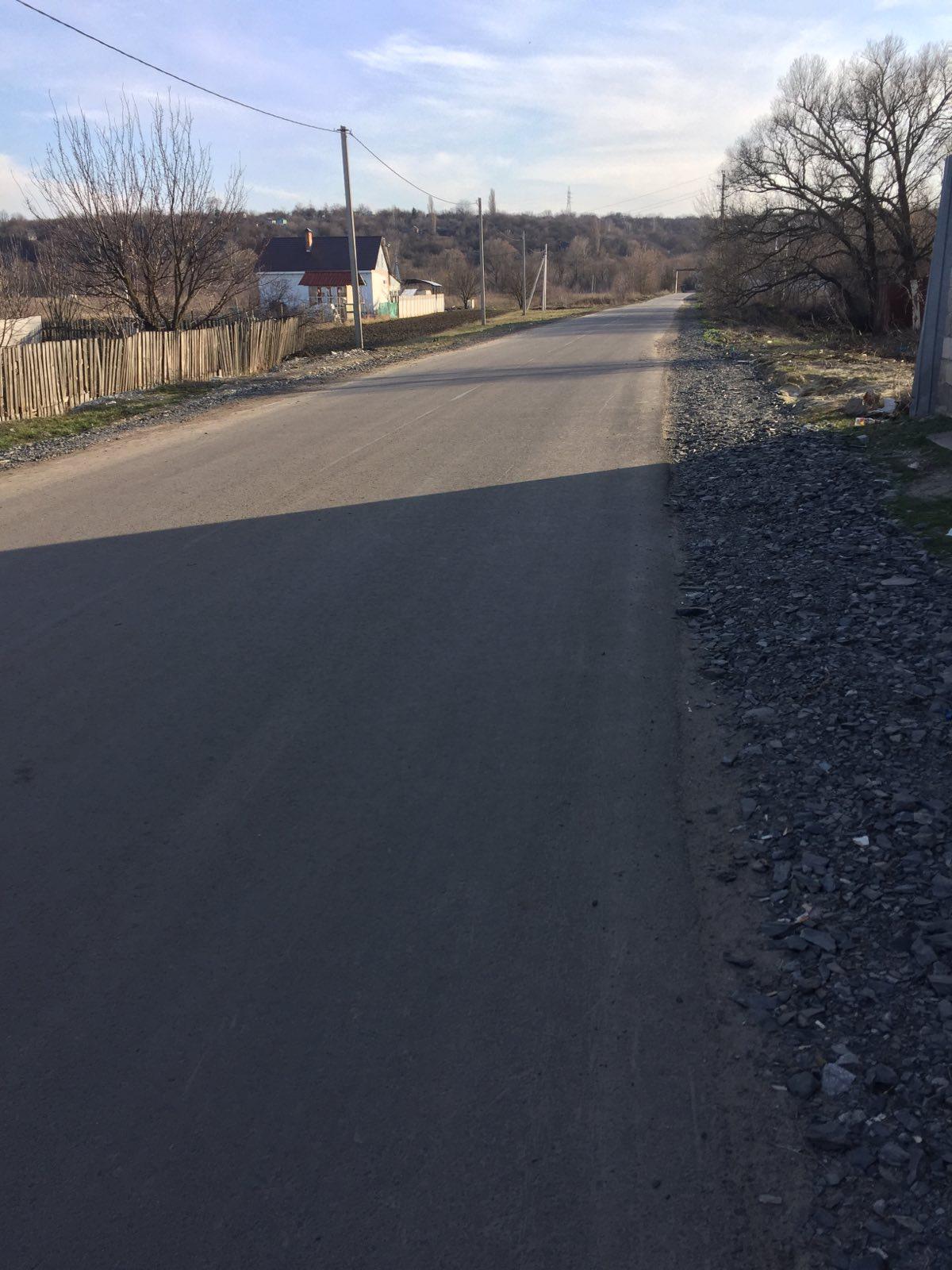 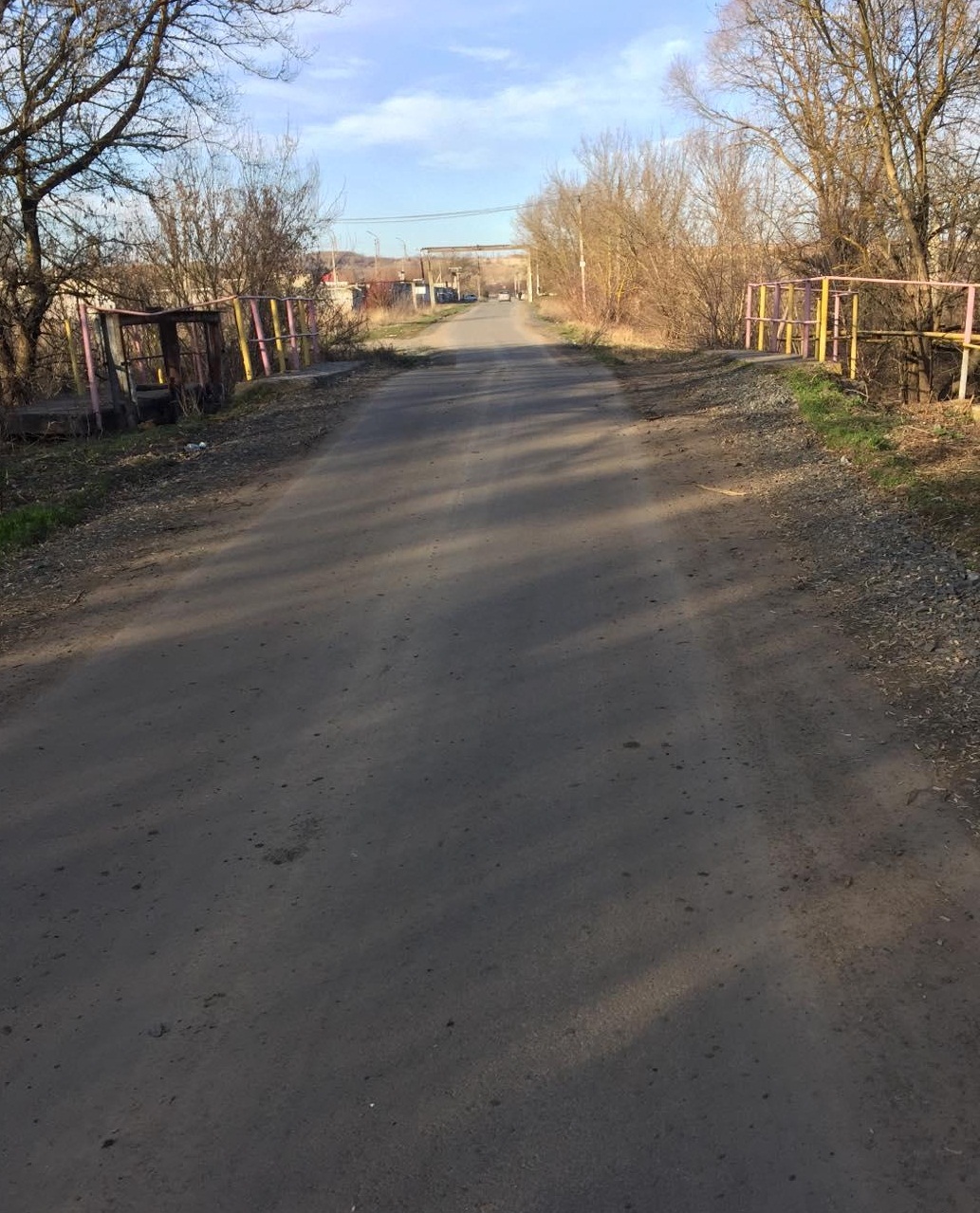 